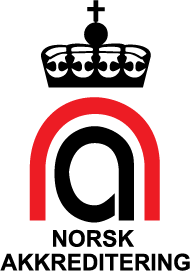 Registrering som privat honorarmottakerRegistreringsskjemaet fylles ut av oppdragstakeren, det vil si den som skal utføre oppdrag for Norsk akkreditering (NA) og ha honorar og/eller refusjon av reiseutgifter.  Informasjonen skal brukes til å registrere deg inn i lønnssystemet og gi deg tilgang til DFØ sin selvbetjeningsportal på nett, «Betalmeg». Som honorarmottaker i NA registrerer du dine honorarkrav og reiseutgifter i denne selvbetjeningsløsningen. Mer informasjon om hvordan du går fram for å logge på og sende inn krav kan finner du på DFØ sin hjemmeside. Det tar et par virkedager fra du er lagt inn i lønnssystemet vårt til du mottar en e-post med påloggingsinformasjon til «Betalmeg»-løsningen. Honorarmottakere må selv vedlikeholder og gjøre eventuelle endringer av personlige opplysninger i selvbetjeningsløsningen etter at det er gitt tilgang. Ferdig utfylt skjema returneres til: Regnskap@akkreditert.noOppdragstakers personaliaEtternavnFornavnFødsels- og personnummer (11 sifre)AdressePostnummer, poststedBankkontonummerE-postMobilnummer